Il/La sottoscritto/aResidenza e/o Domicilio fiscaleRecapito (da compilarsi solo se diverso dal precedente indirizzo)Chiede che il pagamento del compenso venga effettuato mediante:Io sottoscritto mi impegno a comunicare tempestivamente ogni eventuale variazione dei dati dichiarati.* Importante: allegare sempre, alla presente dichiarazione sostitutiva, la copia di un documento di identità in corso di validità.	INFORMATIVA AI FINI DELLA PRIVACYS’informa che, ai sensi del D.Lgs 196/2003 sulla tutela dei dati personali, i dati raccolti con la presente dichiarazione saranno trattati in modo lecito e secondo correttezza per le finalità connesse all’erogazione dei compensi nonché per gli adempimenti imposti dalla legge.Il/La sottoscritto/a                                 sotto la propria responsabilità DICHIARA* Importante: allegare sempre, alla presente dichiarazione sostitutiva, la copia di un documento di identità in corso di validità.INFORMATIVA AI FINI DELLA PRIVACYS’informa che, ai sensi del D.Lgs 196/2003 sulla tutela dei dati personali, i dati raccolti con la presente dichiarazione saranno trattati in modo lecito e secondo correttezza per le finalità connesse all’erogazione dei compensi nonché per gli adempimenti imposti dalla leggeIstruzioni per la compilazione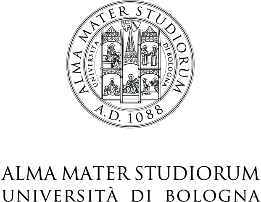 DATI ANAGRAFICI E MODALITÀ DI PAGAMENTOCognomeNomeSessoData di nascitaComune/Stato estero di nascita Prov.Codice FiscaleCodice FiscaleCodice FiscaleCodice FiscaleCodice FiscaleCodice FiscaleCodice FiscaleCodice FiscaleCodice FiscaleCodice FiscaleCodice FiscaleCodice FiscaleCodice FiscaleCodice FiscaleCodice FiscaleCodice FiscaleVia N.ComuneProv.CapVia N.ComuneProv.CapE-mail*TelefonoCellulare    /     *Le comunicazioni relative ai pagamenti verranno inviate all’indirizzo @studio.unibo.it*Le comunicazioni relative ai pagamenti verranno inviate all’indirizzo @studio.unibo.it*Le comunicazioni relative ai pagamenti verranno inviate all’indirizzo @studio.unibo.it Versamento su c/c bancario/bancoposta/Carta prepagata con le seguenti coordinate IBAN (27 caratteri numerici o alfabetici, senza barre o virgole, come da esempio a lato) Versamento su c/c bancario/bancoposta/Carta prepagata con le seguenti coordinate IBAN (27 caratteri numerici o alfabetici, senza barre o virgole, come da esempio a lato) Versamento su c/c bancario/bancoposta/Carta prepagata con le seguenti coordinate IBAN (27 caratteri numerici o alfabetici, senza barre o virgole, come da esempio a lato) Versamento su c/c bancario/bancoposta/Carta prepagata con le seguenti coordinate IBAN (27 caratteri numerici o alfabetici, senza barre o virgole, come da esempio a lato) Versamento su c/c bancario/bancoposta/Carta prepagata con le seguenti coordinate IBAN (27 caratteri numerici o alfabetici, senza barre o virgole, come da esempio a lato) Versamento su c/c bancario/bancoposta/Carta prepagata con le seguenti coordinate IBAN (27 caratteri numerici o alfabetici, senza barre o virgole, come da esempio a lato) Versamento su c/c bancario/bancoposta/Carta prepagata con le seguenti coordinate IBAN (27 caratteri numerici o alfabetici, senza barre o virgole, come da esempio a lato) Versamento su c/c bancario/bancoposta/Carta prepagata con le seguenti coordinate IBAN (27 caratteri numerici o alfabetici, senza barre o virgole, come da esempio a lato) Versamento su c/c bancario/bancoposta/Carta prepagata con le seguenti coordinate IBAN (27 caratteri numerici o alfabetici, senza barre o virgole, come da esempio a lato) Versamento su c/c bancario/bancoposta/Carta prepagata con le seguenti coordinate IBAN (27 caratteri numerici o alfabetici, senza barre o virgole, come da esempio a lato) Versamento su c/c bancario/bancoposta/Carta prepagata con le seguenti coordinate IBAN (27 caratteri numerici o alfabetici, senza barre o virgole, come da esempio a lato) Versamento su c/c bancario/bancoposta/Carta prepagata con le seguenti coordinate IBAN (27 caratteri numerici o alfabetici, senza barre o virgole, come da esempio a lato) Versamento su c/c bancario/bancoposta/Carta prepagata con le seguenti coordinate IBAN (27 caratteri numerici o alfabetici, senza barre o virgole, come da esempio a lato)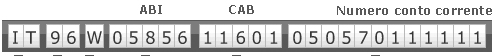 AVVERTENZA:  il c/c deve essere intestato o cointestato al dichiaranteAVVERTENZA:  il c/c deve essere intestato o cointestato al dichiaranteAVVERTENZA:  il c/c deve essere intestato o cointestato al dichiaranteAVVERTENZA:  il c/c deve essere intestato o cointestato al dichiaranteAVVERTENZA:  il c/c deve essere intestato o cointestato al dichiaranteAVVERTENZA:  il c/c deve essere intestato o cointestato al dichiaranteAVVERTENZA:  il c/c deve essere intestato o cointestato al dichiaranteAVVERTENZA:  il c/c deve essere intestato o cointestato al dichiaranteAVVERTENZA:  il c/c deve essere intestato o cointestato al dichiaranteAVVERTENZA:  il c/c deve essere intestato o cointestato al dichiaranteAVVERTENZA:  il c/c deve essere intestato o cointestato al dichiaranteAVVERTENZA:  il c/c deve essere intestato o cointestato al dichiaranteAVVERTENZA:  il c/c deve essere intestato o cointestato al dichiaranteAVVERTENZA:  il c/c deve essere intestato o cointestato al dichiaranteAVVERTENZA:  il c/c deve essere intestato o cointestato al dichiaranteAVVERTENZA:  il c/c deve essere intestato o cointestato al dichiaranteAVVERTENZA:  il c/c deve essere intestato o cointestato al dichiaranteAVVERTENZA:  il c/c deve essere intestato o cointestato al dichiaranteAVVERTENZA:  il c/c deve essere intestato o cointestato al dichiaranteAVVERTENZA:  il c/c deve essere intestato o cointestato al dichiaranteAVVERTENZA:  il c/c deve essere intestato o cointestato al dichiaranteAVVERTENZA:  il c/c deve essere intestato o cointestato al dichiaranteAVVERTENZA:  il c/c deve essere intestato o cointestato al dichiaranteAVVERTENZA:  il c/c deve essere intestato o cointestato al dichiaranteAVVERTENZA:  il c/c deve essere intestato o cointestato al dichiaranteAVVERTENZA:  il c/c deve essere intestato o cointestato al dichiaranteAVVERTENZA:  il c/c deve essere intestato o cointestato al dichiaranteAVVERTENZA:  il c/c deve essere intestato o cointestato al dichiaranteCODICE PAESECODICE PAESECIN IBANCIN IBANCINABIABIABIABIABICABCABCABCABCABCABNUMERO DI CONTO CORRENTENUMERO DI CONTO CORRENTENUMERO DI CONTO CORRENTENUMERO DI CONTO CORRENTENUMERO DI CONTO CORRENTENUMERO DI CONTO CORRENTENUMERO DI CONTO CORRENTENUMERO DI CONTO CORRENTENUMERO DI CONTO CORRENTENUMERO DI CONTO CORRENTENUMERO DI CONTO CORRENTENUMERO DI CONTO CORRENTEAVVERTENZA: i titolari di c/c europei ed extra-europei devono indicare anche:AVVERTENZA: i titolari di c/c europei ed extra-europei devono indicare anche:AVVERTENZA: i titolari di c/c europei ed extra-europei devono indicare anche:AVVERTENZA: i titolari di c/c europei ed extra-europei devono indicare anche:AVVERTENZA: i titolari di c/c europei ed extra-europei devono indicare anche:AVVERTENZA: i titolari di c/c europei ed extra-europei devono indicare anche:AVVERTENZA: i titolari di c/c europei ed extra-europei devono indicare anche:AVVERTENZA: i titolari di c/c europei ed extra-europei devono indicare anche:AVVERTENZA: i titolari di c/c europei ed extra-europei devono indicare anche:AVVERTENZA: i titolari di c/c europei ed extra-europei devono indicare anche:AVVERTENZA: i titolari di c/c europei ed extra-europei devono indicare anche:AVVERTENZA: i titolari di c/c europei ed extra-europei devono indicare anche:AVVERTENZA: i titolari di c/c europei ed extra-europei devono indicare anche:AVVERTENZA: i titolari di c/c europei ed extra-europei devono indicare anche:AVVERTENZA: i titolari di c/c europei ed extra-europei devono indicare anche:AVVERTENZA: i titolari di c/c europei ed extra-europei devono indicare anche:AVVERTENZA: i titolari di c/c europei ed extra-europei devono indicare anche:AVVERTENZA: i titolari di c/c europei ed extra-europei devono indicare anche:AVVERTENZA: i titolari di c/c europei ed extra-europei devono indicare anche:AVVERTENZA: i titolari di c/c europei ed extra-europei devono indicare anche:AVVERTENZA: i titolari di c/c europei ed extra-europei devono indicare anche:AVVERTENZA: i titolari di c/c europei ed extra-europei devono indicare anche:AVVERTENZA: i titolari di c/c europei ed extra-europei devono indicare anche:AVVERTENZA: i titolari di c/c europei ed extra-europei devono indicare anche:AVVERTENZA: i titolari di c/c europei ed extra-europei devono indicare anche:AVVERTENZA: i titolari di c/c europei ed extra-europei devono indicare anche:AVVERTENZA: i titolari di c/c europei ed extra-europei devono indicare anche:AVVERTENZA: i titolari di c/c europei ed extra-europei devono indicare anche:Codice BIC/SWIFTCodice BIC/SWIFTCodice BIC/SWIFTCodice ABA/ROUTING NUMBERCodice ABA/ROUTING NUMBERCodice ABA/ROUTING NUMBERCodice ABA/ROUTING NUMBERDataFirma……………………………………………………………………………….………………DATI FISCALIMODULO BBorsisti B1B1B1B1B1  Di essere dipendente pubblico   Di allegare l’autorizzazione (nullaosta) richiesta all’Ente di appartenenza denominato:  Di essere dipendente pubblico   Di allegare l’autorizzazione (nullaosta) richiesta all’Ente di appartenenza denominato:  Di essere dipendente pubblico   Di allegare l’autorizzazione (nullaosta) richiesta all’Ente di appartenenza denominato:  Di essere dipendente pubblico   Di allegare l’autorizzazione (nullaosta) richiesta all’Ente di appartenenza denominato:  Di essere dipendente pubblico   Di allegare l’autorizzazione (nullaosta) richiesta all’Ente di appartenenza denominato:  Di essere dipendente pubblico   Di allegare l’autorizzazione (nullaosta) richiesta all’Ente di appartenenza denominato:  Di essere dipendente pubblico   Di allegare l’autorizzazione (nullaosta) richiesta all’Ente di appartenenza denominato:  Di essere dipendente pubblico   Di allegare l’autorizzazione (nullaosta) richiesta all’Ente di appartenenza denominato:  Di essere dipendente pubblico   Di allegare l’autorizzazione (nullaosta) richiesta all’Ente di appartenenza denominato:  Di essere dipendente pubblico   Di allegare l’autorizzazione (nullaosta) richiesta all’Ente di appartenenza denominato:  Di essere dipendente pubblico   Di allegare l’autorizzazione (nullaosta) richiesta all’Ente di appartenenza denominato:  Di essere dipendente pubblico   Di allegare l’autorizzazione (nullaosta) richiesta all’Ente di appartenenza denominato:  Di essere dipendente pubblico   Di allegare l’autorizzazione (nullaosta) richiesta all’Ente di appartenenza denominato:  Di essere dipendente pubblico   Di allegare l’autorizzazione (nullaosta) richiesta all’Ente di appartenenza denominato:  Di essere dipendente pubblico   Di allegare l’autorizzazione (nullaosta) richiesta all’Ente di appartenenza denominato:  Di essere dipendente pubblico   Di allegare l’autorizzazione (nullaosta) richiesta all’Ente di appartenenza denominato:  Di essere dipendente pubblico   Di allegare l’autorizzazione (nullaosta) richiesta all’Ente di appartenenza denominato:  Di essere dipendente pubblico   Di allegare l’autorizzazione (nullaosta) richiesta all’Ente di appartenenza denominato:  Di essere dipendente pubblico   Di allegare l’autorizzazione (nullaosta) richiesta all’Ente di appartenenza denominato:  Di essere dipendente pubblico   Di allegare l’autorizzazione (nullaosta) richiesta all’Ente di appartenenza denominato:  Di essere dipendente pubblico   Di allegare l’autorizzazione (nullaosta) richiesta all’Ente di appartenenza denominato:  Di essere dipendente pubblico   Di allegare l’autorizzazione (nullaosta) richiesta all’Ente di appartenenza denominato:  Di essere dipendente pubblico   Di allegare l’autorizzazione (nullaosta) richiesta all’Ente di appartenenza denominato:  Di essere dipendente pubblico   Di allegare l’autorizzazione (nullaosta) richiesta all’Ente di appartenenza denominato:B1B1B1B1B1Codice Fiscale EnteCodice Fiscale EnteCodice Fiscale EnteCodice Fiscale EnteCodice Fiscale EnteB1B1B1B1B1  Di essere dipendente privato  Di essere dipendente privato  Di essere dipendente privato  Di essere dipendente privato  Di essere dipendente privato  Di essere dipendente privato  Di essere dipendente privato  Di essere dipendente privato  Di essere dipendente privato  Di essere dipendente privato  Di essere dipendente privato  Di essere dipendente privato  Di essere dipendente privato  Di essere dipendente privato  Di essere dipendente privato  Di essere dipendente privato  Di essere dipendente privato  Di essere dipendente privato  Di essere dipendente privato  Di essere dipendente privato  Di essere dipendente privato  Di essere dipendente privato  Di essere dipendente privato  Di essere dipendente privatoB2B2B2B2Per le detrazioni (*) spettanti per i redditi assimilati ex art.13 DPR 917/86 si richiede:(*) Le detrazioni NON sono tasse ma agevolazioni volte  a diminuire l’IRPEF dovuta sul compenso(barrare obbligatoriamente una delle tre opzioni)  l' applicazione delle detrazioni in misura fissa in quanto unico reddito percepito nell'anno solare non       superiore a 8.000,00 euro  l' applicazione delle detrazioni perché non godute presso altro sostituto d’imposta  la non applicazione delle detrazioni perché godute presso altro sostituto d’impostaPer le detrazioni (*) spettanti per i redditi assimilati ex art.13 DPR 917/86 si richiede:(*) Le detrazioni NON sono tasse ma agevolazioni volte  a diminuire l’IRPEF dovuta sul compenso(barrare obbligatoriamente una delle tre opzioni)  l' applicazione delle detrazioni in misura fissa in quanto unico reddito percepito nell'anno solare non       superiore a 8.000,00 euro  l' applicazione delle detrazioni perché non godute presso altro sostituto d’imposta  la non applicazione delle detrazioni perché godute presso altro sostituto d’impostaPer le detrazioni (*) spettanti per i redditi assimilati ex art.13 DPR 917/86 si richiede:(*) Le detrazioni NON sono tasse ma agevolazioni volte  a diminuire l’IRPEF dovuta sul compenso(barrare obbligatoriamente una delle tre opzioni)  l' applicazione delle detrazioni in misura fissa in quanto unico reddito percepito nell'anno solare non       superiore a 8.000,00 euro  l' applicazione delle detrazioni perché non godute presso altro sostituto d’imposta  la non applicazione delle detrazioni perché godute presso altro sostituto d’impostaPer le detrazioni (*) spettanti per i redditi assimilati ex art.13 DPR 917/86 si richiede:(*) Le detrazioni NON sono tasse ma agevolazioni volte  a diminuire l’IRPEF dovuta sul compenso(barrare obbligatoriamente una delle tre opzioni)  l' applicazione delle detrazioni in misura fissa in quanto unico reddito percepito nell'anno solare non       superiore a 8.000,00 euro  l' applicazione delle detrazioni perché non godute presso altro sostituto d’imposta  la non applicazione delle detrazioni perché godute presso altro sostituto d’impostaPer le detrazioni (*) spettanti per i redditi assimilati ex art.13 DPR 917/86 si richiede:(*) Le detrazioni NON sono tasse ma agevolazioni volte  a diminuire l’IRPEF dovuta sul compenso(barrare obbligatoriamente una delle tre opzioni)  l' applicazione delle detrazioni in misura fissa in quanto unico reddito percepito nell'anno solare non       superiore a 8.000,00 euro  l' applicazione delle detrazioni perché non godute presso altro sostituto d’imposta  la non applicazione delle detrazioni perché godute presso altro sostituto d’impostaPer le detrazioni (*) spettanti per i redditi assimilati ex art.13 DPR 917/86 si richiede:(*) Le detrazioni NON sono tasse ma agevolazioni volte  a diminuire l’IRPEF dovuta sul compenso(barrare obbligatoriamente una delle tre opzioni)  l' applicazione delle detrazioni in misura fissa in quanto unico reddito percepito nell'anno solare non       superiore a 8.000,00 euro  l' applicazione delle detrazioni perché non godute presso altro sostituto d’imposta  la non applicazione delle detrazioni perché godute presso altro sostituto d’impostaPer le detrazioni (*) spettanti per i redditi assimilati ex art.13 DPR 917/86 si richiede:(*) Le detrazioni NON sono tasse ma agevolazioni volte  a diminuire l’IRPEF dovuta sul compenso(barrare obbligatoriamente una delle tre opzioni)  l' applicazione delle detrazioni in misura fissa in quanto unico reddito percepito nell'anno solare non       superiore a 8.000,00 euro  l' applicazione delle detrazioni perché non godute presso altro sostituto d’imposta  la non applicazione delle detrazioni perché godute presso altro sostituto d’impostaPer le detrazioni (*) spettanti per i redditi assimilati ex art.13 DPR 917/86 si richiede:(*) Le detrazioni NON sono tasse ma agevolazioni volte  a diminuire l’IRPEF dovuta sul compenso(barrare obbligatoriamente una delle tre opzioni)  l' applicazione delle detrazioni in misura fissa in quanto unico reddito percepito nell'anno solare non       superiore a 8.000,00 euro  l' applicazione delle detrazioni perché non godute presso altro sostituto d’imposta  la non applicazione delle detrazioni perché godute presso altro sostituto d’impostaPer le detrazioni (*) spettanti per i redditi assimilati ex art.13 DPR 917/86 si richiede:(*) Le detrazioni NON sono tasse ma agevolazioni volte  a diminuire l’IRPEF dovuta sul compenso(barrare obbligatoriamente una delle tre opzioni)  l' applicazione delle detrazioni in misura fissa in quanto unico reddito percepito nell'anno solare non       superiore a 8.000,00 euro  l' applicazione delle detrazioni perché non godute presso altro sostituto d’imposta  la non applicazione delle detrazioni perché godute presso altro sostituto d’impostaPer le detrazioni (*) spettanti per i redditi assimilati ex art.13 DPR 917/86 si richiede:(*) Le detrazioni NON sono tasse ma agevolazioni volte  a diminuire l’IRPEF dovuta sul compenso(barrare obbligatoriamente una delle tre opzioni)  l' applicazione delle detrazioni in misura fissa in quanto unico reddito percepito nell'anno solare non       superiore a 8.000,00 euro  l' applicazione delle detrazioni perché non godute presso altro sostituto d’imposta  la non applicazione delle detrazioni perché godute presso altro sostituto d’impostaPer le detrazioni (*) spettanti per i redditi assimilati ex art.13 DPR 917/86 si richiede:(*) Le detrazioni NON sono tasse ma agevolazioni volte  a diminuire l’IRPEF dovuta sul compenso(barrare obbligatoriamente una delle tre opzioni)  l' applicazione delle detrazioni in misura fissa in quanto unico reddito percepito nell'anno solare non       superiore a 8.000,00 euro  l' applicazione delle detrazioni perché non godute presso altro sostituto d’imposta  la non applicazione delle detrazioni perché godute presso altro sostituto d’impostaPer le detrazioni (*) spettanti per i redditi assimilati ex art.13 DPR 917/86 si richiede:(*) Le detrazioni NON sono tasse ma agevolazioni volte  a diminuire l’IRPEF dovuta sul compenso(barrare obbligatoriamente una delle tre opzioni)  l' applicazione delle detrazioni in misura fissa in quanto unico reddito percepito nell'anno solare non       superiore a 8.000,00 euro  l' applicazione delle detrazioni perché non godute presso altro sostituto d’imposta  la non applicazione delle detrazioni perché godute presso altro sostituto d’impostaPer le detrazioni (*) spettanti per i redditi assimilati ex art.13 DPR 917/86 si richiede:(*) Le detrazioni NON sono tasse ma agevolazioni volte  a diminuire l’IRPEF dovuta sul compenso(barrare obbligatoriamente una delle tre opzioni)  l' applicazione delle detrazioni in misura fissa in quanto unico reddito percepito nell'anno solare non       superiore a 8.000,00 euro  l' applicazione delle detrazioni perché non godute presso altro sostituto d’imposta  la non applicazione delle detrazioni perché godute presso altro sostituto d’impostaPer le detrazioni (*) spettanti per i redditi assimilati ex art.13 DPR 917/86 si richiede:(*) Le detrazioni NON sono tasse ma agevolazioni volte  a diminuire l’IRPEF dovuta sul compenso(barrare obbligatoriamente una delle tre opzioni)  l' applicazione delle detrazioni in misura fissa in quanto unico reddito percepito nell'anno solare non       superiore a 8.000,00 euro  l' applicazione delle detrazioni perché non godute presso altro sostituto d’imposta  la non applicazione delle detrazioni perché godute presso altro sostituto d’impostaPer le detrazioni (*) spettanti per i redditi assimilati ex art.13 DPR 917/86 si richiede:(*) Le detrazioni NON sono tasse ma agevolazioni volte  a diminuire l’IRPEF dovuta sul compenso(barrare obbligatoriamente una delle tre opzioni)  l' applicazione delle detrazioni in misura fissa in quanto unico reddito percepito nell'anno solare non       superiore a 8.000,00 euro  l' applicazione delle detrazioni perché non godute presso altro sostituto d’imposta  la non applicazione delle detrazioni perché godute presso altro sostituto d’impostaPer le detrazioni (*) spettanti per i redditi assimilati ex art.13 DPR 917/86 si richiede:(*) Le detrazioni NON sono tasse ma agevolazioni volte  a diminuire l’IRPEF dovuta sul compenso(barrare obbligatoriamente una delle tre opzioni)  l' applicazione delle detrazioni in misura fissa in quanto unico reddito percepito nell'anno solare non       superiore a 8.000,00 euro  l' applicazione delle detrazioni perché non godute presso altro sostituto d’imposta  la non applicazione delle detrazioni perché godute presso altro sostituto d’impostaPer le detrazioni (*) spettanti per i redditi assimilati ex art.13 DPR 917/86 si richiede:(*) Le detrazioni NON sono tasse ma agevolazioni volte  a diminuire l’IRPEF dovuta sul compenso(barrare obbligatoriamente una delle tre opzioni)  l' applicazione delle detrazioni in misura fissa in quanto unico reddito percepito nell'anno solare non       superiore a 8.000,00 euro  l' applicazione delle detrazioni perché non godute presso altro sostituto d’imposta  la non applicazione delle detrazioni perché godute presso altro sostituto d’impostaPer le detrazioni (*) spettanti per i redditi assimilati ex art.13 DPR 917/86 si richiede:(*) Le detrazioni NON sono tasse ma agevolazioni volte  a diminuire l’IRPEF dovuta sul compenso(barrare obbligatoriamente una delle tre opzioni)  l' applicazione delle detrazioni in misura fissa in quanto unico reddito percepito nell'anno solare non       superiore a 8.000,00 euro  l' applicazione delle detrazioni perché non godute presso altro sostituto d’imposta  la non applicazione delle detrazioni perché godute presso altro sostituto d’impostaPer le detrazioni (*) spettanti per i redditi assimilati ex art.13 DPR 917/86 si richiede:(*) Le detrazioni NON sono tasse ma agevolazioni volte  a diminuire l’IRPEF dovuta sul compenso(barrare obbligatoriamente una delle tre opzioni)  l' applicazione delle detrazioni in misura fissa in quanto unico reddito percepito nell'anno solare non       superiore a 8.000,00 euro  l' applicazione delle detrazioni perché non godute presso altro sostituto d’imposta  la non applicazione delle detrazioni perché godute presso altro sostituto d’impostaPer le detrazioni (*) spettanti per i redditi assimilati ex art.13 DPR 917/86 si richiede:(*) Le detrazioni NON sono tasse ma agevolazioni volte  a diminuire l’IRPEF dovuta sul compenso(barrare obbligatoriamente una delle tre opzioni)  l' applicazione delle detrazioni in misura fissa in quanto unico reddito percepito nell'anno solare non       superiore a 8.000,00 euro  l' applicazione delle detrazioni perché non godute presso altro sostituto d’imposta  la non applicazione delle detrazioni perché godute presso altro sostituto d’impostaPer le detrazioni (*) spettanti per i redditi assimilati ex art.13 DPR 917/86 si richiede:(*) Le detrazioni NON sono tasse ma agevolazioni volte  a diminuire l’IRPEF dovuta sul compenso(barrare obbligatoriamente una delle tre opzioni)  l' applicazione delle detrazioni in misura fissa in quanto unico reddito percepito nell'anno solare non       superiore a 8.000,00 euro  l' applicazione delle detrazioni perché non godute presso altro sostituto d’imposta  la non applicazione delle detrazioni perché godute presso altro sostituto d’impostaPer le detrazioni (*) spettanti per i redditi assimilati ex art.13 DPR 917/86 si richiede:(*) Le detrazioni NON sono tasse ma agevolazioni volte  a diminuire l’IRPEF dovuta sul compenso(barrare obbligatoriamente una delle tre opzioni)  l' applicazione delle detrazioni in misura fissa in quanto unico reddito percepito nell'anno solare non       superiore a 8.000,00 euro  l' applicazione delle detrazioni perché non godute presso altro sostituto d’imposta  la non applicazione delle detrazioni perché godute presso altro sostituto d’impostaPer le detrazioni (*) spettanti per i redditi assimilati ex art.13 DPR 917/86 si richiede:(*) Le detrazioni NON sono tasse ma agevolazioni volte  a diminuire l’IRPEF dovuta sul compenso(barrare obbligatoriamente una delle tre opzioni)  l' applicazione delle detrazioni in misura fissa in quanto unico reddito percepito nell'anno solare non       superiore a 8.000,00 euro  l' applicazione delle detrazioni perché non godute presso altro sostituto d’imposta  la non applicazione delle detrazioni perché godute presso altro sostituto d’impostaPer le detrazioni (*) spettanti per i redditi assimilati ex art.13 DPR 917/86 si richiede:(*) Le detrazioni NON sono tasse ma agevolazioni volte  a diminuire l’IRPEF dovuta sul compenso(barrare obbligatoriamente una delle tre opzioni)  l' applicazione delle detrazioni in misura fissa in quanto unico reddito percepito nell'anno solare non       superiore a 8.000,00 euro  l' applicazione delle detrazioni perché non godute presso altro sostituto d’imposta  la non applicazione delle detrazioni perché godute presso altro sostituto d’impostaPer le detrazioni (*) spettanti per i redditi assimilati ex art.13 DPR 917/86 si richiede:(*) Le detrazioni NON sono tasse ma agevolazioni volte  a diminuire l’IRPEF dovuta sul compenso(barrare obbligatoriamente una delle tre opzioni)  l' applicazione delle detrazioni in misura fissa in quanto unico reddito percepito nell'anno solare non       superiore a 8.000,00 euro  l' applicazione delle detrazioni perché non godute presso altro sostituto d’imposta  la non applicazione delle detrazioni perché godute presso altro sostituto d’impostaB3B3B3B3B3Dati relativi al coniuge   è obbligatorio indicare il codice fiscale del coniuge, anche se non a carico,  ai fini della                                        corretta compilazione della CUDati relativi al coniuge   è obbligatorio indicare il codice fiscale del coniuge, anche se non a carico,  ai fini della                                        corretta compilazione della CUDati relativi al coniuge   è obbligatorio indicare il codice fiscale del coniuge, anche se non a carico,  ai fini della                                        corretta compilazione della CUDati relativi al coniuge   è obbligatorio indicare il codice fiscale del coniuge, anche se non a carico,  ai fini della                                        corretta compilazione della CUDati relativi al coniuge   è obbligatorio indicare il codice fiscale del coniuge, anche se non a carico,  ai fini della                                        corretta compilazione della CUDati relativi al coniuge   è obbligatorio indicare il codice fiscale del coniuge, anche se non a carico,  ai fini della                                        corretta compilazione della CUDati relativi al coniuge   è obbligatorio indicare il codice fiscale del coniuge, anche se non a carico,  ai fini della                                        corretta compilazione della CUDati relativi al coniuge   è obbligatorio indicare il codice fiscale del coniuge, anche se non a carico,  ai fini della                                        corretta compilazione della CUDati relativi al coniuge   è obbligatorio indicare il codice fiscale del coniuge, anche se non a carico,  ai fini della                                        corretta compilazione della CUDati relativi al coniuge   è obbligatorio indicare il codice fiscale del coniuge, anche se non a carico,  ai fini della                                        corretta compilazione della CUDati relativi al coniuge   è obbligatorio indicare il codice fiscale del coniuge, anche se non a carico,  ai fini della                                        corretta compilazione della CUDati relativi al coniuge   è obbligatorio indicare il codice fiscale del coniuge, anche se non a carico,  ai fini della                                        corretta compilazione della CUDati relativi al coniuge   è obbligatorio indicare il codice fiscale del coniuge, anche se non a carico,  ai fini della                                        corretta compilazione della CUDati relativi al coniuge   è obbligatorio indicare il codice fiscale del coniuge, anche se non a carico,  ai fini della                                        corretta compilazione della CUDati relativi al coniuge   è obbligatorio indicare il codice fiscale del coniuge, anche se non a carico,  ai fini della                                        corretta compilazione della CUDati relativi al coniuge   è obbligatorio indicare il codice fiscale del coniuge, anche se non a carico,  ai fini della                                        corretta compilazione della CUDati relativi al coniuge   è obbligatorio indicare il codice fiscale del coniuge, anche se non a carico,  ai fini della                                        corretta compilazione della CUDati relativi al coniuge   è obbligatorio indicare il codice fiscale del coniuge, anche se non a carico,  ai fini della                                        corretta compilazione della CUDati relativi al coniuge   è obbligatorio indicare il codice fiscale del coniuge, anche se non a carico,  ai fini della                                        corretta compilazione della CUDati relativi al coniuge   è obbligatorio indicare il codice fiscale del coniuge, anche se non a carico,  ai fini della                                        corretta compilazione della CUDati relativi al coniuge   è obbligatorio indicare il codice fiscale del coniuge, anche se non a carico,  ai fini della                                        corretta compilazione della CUDati relativi al coniuge   è obbligatorio indicare il codice fiscale del coniuge, anche se non a carico,  ai fini della                                        corretta compilazione della CUDati relativi al coniuge   è obbligatorio indicare il codice fiscale del coniuge, anche se non a carico,  ai fini della                                        corretta compilazione della CUDati relativi al coniuge   è obbligatorio indicare il codice fiscale del coniuge, anche se non a carico,  ai fini della                                        corretta compilazione della CUB3B3B3B3B3Codice fiscaleCodice fiscaleCodice fiscaleCodice fiscaleCodice fiscaleCodice fiscaleCodice fiscaleCodice fiscaleCodice fiscaleCodice fiscaleCodice fiscaleCodice fiscaleCodice fiscaleCodice fiscaleCodice fiscaleCodice fiscaleCodice fiscaleCodice fiscaleCodice fiscaleCodice fiscaleCodice fiscaleDal(gg/m/aaaa)Dal(gg/m/aaaa)Dal(gg/m/aaaa)B3B3B3B3B3B4B4B4Dati relativi a figli e/o altri familiari a carico (*)Dati relativi a figli e/o altri familiari a carico (*)Dati relativi a figli e/o altri familiari a carico (*)Dati relativi a figli e/o altri familiari a carico (*)Dati relativi a figli e/o altri familiari a carico (*)Dati relativi a figli e/o altri familiari a carico (*)Dati relativi a figli e/o altri familiari a carico (*)Dati relativi a figli e/o altri familiari a carico (*)Dati relativi a figli e/o altri familiari a carico (*)Dati relativi a figli e/o altri familiari a carico (*)Dati relativi a figli e/o altri familiari a carico (*)Dati relativi a figli e/o altri familiari a carico (*)Dati relativi a figli e/o altri familiari a carico (*)Dati relativi a figli e/o altri familiari a carico (*)Dati relativi a figli e/o altri familiari a carico (*)Dati relativi a figli e/o altri familiari a carico (*)Dati relativi a figli e/o altri familiari a carico (*)Dati relativi a figli e/o altri familiari a carico (*)Dati relativi a figli e/o altri familiari a carico (*)Dati relativi a figli e/o altri familiari a carico (*)Dati relativi a figli e/o altri familiari a carico (*)Dati relativi a figli e/o altri familiari a carico (*)Dati relativi a figli e/o altri familiari a carico (*)Dati relativi a figli e/o altri familiari a carico (*)Dati relativi a figli e/o altri familiari a carico (*)Dati relativi a figli e/o altri familiari a carico (*)Relazione di parentela (**)Relazione di parentela (**)Relazione di parentela (**)Relazione di parentela (**)Relazione di parentela (**)Relazione di parentela (**)Relazione di parentela (**)Relazione di parentela (**)Relazione di parentela (**)Relazione di parentela (**)Relazione di parentela (**)Relazione di parentela (**)Codice Fiscale Codice Fiscale Codice Fiscale Codice Fiscale Codice Fiscale Codice Fiscale Codice Fiscale Codice Fiscale Data di nascita (gg/mm/aaaa)Data di nascita (gg/mm/aaaa)Data di nascita (gg/mm/aaaa)Data di nascita (gg/mm/aaaa)Data di nascita (gg/mm/aaaa)% di detrazione% di detrazione% di detrazione% di detrazioneF1F1F1F1F1Primo figlioPrimo figlioPrimo figlioDFFFFFADFFFFFADFFFFFAD (*) E’ a carico il familiare che possiede redditi inferiori o pari a 2.840,51 euro (**)  F1 =  primo figlio;  F =  figli successivi al primo;   A =  altro famigliare;   D =  figlio con disabilità  (*) E’ a carico il familiare che possiede redditi inferiori o pari a 2.840,51 euro (**)  F1 =  primo figlio;  F =  figli successivi al primo;   A =  altro famigliare;   D =  figlio con disabilità  (*) E’ a carico il familiare che possiede redditi inferiori o pari a 2.840,51 euro (**)  F1 =  primo figlio;  F =  figli successivi al primo;   A =  altro famigliare;   D =  figlio con disabilità  (*) E’ a carico il familiare che possiede redditi inferiori o pari a 2.840,51 euro (**)  F1 =  primo figlio;  F =  figli successivi al primo;   A =  altro famigliare;   D =  figlio con disabilità  (*) E’ a carico il familiare che possiede redditi inferiori o pari a 2.840,51 euro (**)  F1 =  primo figlio;  F =  figli successivi al primo;   A =  altro famigliare;   D =  figlio con disabilità  (*) E’ a carico il familiare che possiede redditi inferiori o pari a 2.840,51 euro (**)  F1 =  primo figlio;  F =  figli successivi al primo;   A =  altro famigliare;   D =  figlio con disabilità  (*) E’ a carico il familiare che possiede redditi inferiori o pari a 2.840,51 euro (**)  F1 =  primo figlio;  F =  figli successivi al primo;   A =  altro famigliare;   D =  figlio con disabilità  (*) E’ a carico il familiare che possiede redditi inferiori o pari a 2.840,51 euro (**)  F1 =  primo figlio;  F =  figli successivi al primo;   A =  altro famigliare;   D =  figlio con disabilità  (*) E’ a carico il familiare che possiede redditi inferiori o pari a 2.840,51 euro (**)  F1 =  primo figlio;  F =  figli successivi al primo;   A =  altro famigliare;   D =  figlio con disabilità  (*) E’ a carico il familiare che possiede redditi inferiori o pari a 2.840,51 euro (**)  F1 =  primo figlio;  F =  figli successivi al primo;   A =  altro famigliare;   D =  figlio con disabilità  (*) E’ a carico il familiare che possiede redditi inferiori o pari a 2.840,51 euro (**)  F1 =  primo figlio;  F =  figli successivi al primo;   A =  altro famigliare;   D =  figlio con disabilità  (*) E’ a carico il familiare che possiede redditi inferiori o pari a 2.840,51 euro (**)  F1 =  primo figlio;  F =  figli successivi al primo;   A =  altro famigliare;   D =  figlio con disabilità  (*) E’ a carico il familiare che possiede redditi inferiori o pari a 2.840,51 euro (**)  F1 =  primo figlio;  F =  figli successivi al primo;   A =  altro famigliare;   D =  figlio con disabilità  (*) E’ a carico il familiare che possiede redditi inferiori o pari a 2.840,51 euro (**)  F1 =  primo figlio;  F =  figli successivi al primo;   A =  altro famigliare;   D =  figlio con disabilità  (*) E’ a carico il familiare che possiede redditi inferiori o pari a 2.840,51 euro (**)  F1 =  primo figlio;  F =  figli successivi al primo;   A =  altro famigliare;   D =  figlio con disabilità  (*) E’ a carico il familiare che possiede redditi inferiori o pari a 2.840,51 euro (**)  F1 =  primo figlio;  F =  figli successivi al primo;   A =  altro famigliare;   D =  figlio con disabilità  (*) E’ a carico il familiare che possiede redditi inferiori o pari a 2.840,51 euro (**)  F1 =  primo figlio;  F =  figli successivi al primo;   A =  altro famigliare;   D =  figlio con disabilità  (*) E’ a carico il familiare che possiede redditi inferiori o pari a 2.840,51 euro (**)  F1 =  primo figlio;  F =  figli successivi al primo;   A =  altro famigliare;   D =  figlio con disabilità  (*) E’ a carico il familiare che possiede redditi inferiori o pari a 2.840,51 euro (**)  F1 =  primo figlio;  F =  figli successivi al primo;   A =  altro famigliare;   D =  figlio con disabilità  (*) E’ a carico il familiare che possiede redditi inferiori o pari a 2.840,51 euro (**)  F1 =  primo figlio;  F =  figli successivi al primo;   A =  altro famigliare;   D =  figlio con disabilità  (*) E’ a carico il familiare che possiede redditi inferiori o pari a 2.840,51 euro (**)  F1 =  primo figlio;  F =  figli successivi al primo;   A =  altro famigliare;   D =  figlio con disabilità  (*) E’ a carico il familiare che possiede redditi inferiori o pari a 2.840,51 euro (**)  F1 =  primo figlio;  F =  figli successivi al primo;   A =  altro famigliare;   D =  figlio con disabilità  (*) E’ a carico il familiare che possiede redditi inferiori o pari a 2.840,51 euro (**)  F1 =  primo figlio;  F =  figli successivi al primo;   A =  altro famigliare;   D =  figlio con disabilità  (*) E’ a carico il familiare che possiede redditi inferiori o pari a 2.840,51 euro (**)  F1 =  primo figlio;  F =  figli successivi al primo;   A =  altro famigliare;   D =  figlio con disabilità  (*) E’ a carico il familiare che possiede redditi inferiori o pari a 2.840,51 euro (**)  F1 =  primo figlio;  F =  figli successivi al primo;   A =  altro famigliare;   D =  figlio con disabilità  (*) E’ a carico il familiare che possiede redditi inferiori o pari a 2.840,51 euro (**)  F1 =  primo figlio;  F =  figli successivi al primo;   A =  altro famigliare;   D =  figlio con disabilità  (*) E’ a carico il familiare che possiede redditi inferiori o pari a 2.840,51 euro (**)  F1 =  primo figlio;  F =  figli successivi al primo;   A =  altro famigliare;   D =  figlio con disabilità  (*) E’ a carico il familiare che possiede redditi inferiori o pari a 2.840,51 euro (**)  F1 =  primo figlio;  F =  figli successivi al primo;   A =  altro famigliare;   D =  figlio con disabilità  (*) E’ a carico il familiare che possiede redditi inferiori o pari a 2.840,51 euro (**)  F1 =  primo figlio;  F =  figli successivi al primo;   A =  altro famigliare;   D =  figlio con disabilità B5B5B5B5B5Ai fini della determinazione dell’irpef richiede l’applicazione dell’aliquota irpef massima pari al       % in luogo di quella progressiva (scegliere tra 27, 38, 41, 43)Ai fini della determinazione dell’irpef richiede l’applicazione dell’aliquota irpef massima pari al       % in luogo di quella progressiva (scegliere tra 27, 38, 41, 43)Ai fini della determinazione dell’irpef richiede l’applicazione dell’aliquota irpef massima pari al       % in luogo di quella progressiva (scegliere tra 27, 38, 41, 43)Ai fini della determinazione dell’irpef richiede l’applicazione dell’aliquota irpef massima pari al       % in luogo di quella progressiva (scegliere tra 27, 38, 41, 43)Ai fini della determinazione dell’irpef richiede l’applicazione dell’aliquota irpef massima pari al       % in luogo di quella progressiva (scegliere tra 27, 38, 41, 43)Ai fini della determinazione dell’irpef richiede l’applicazione dell’aliquota irpef massima pari al       % in luogo di quella progressiva (scegliere tra 27, 38, 41, 43)Ai fini della determinazione dell’irpef richiede l’applicazione dell’aliquota irpef massima pari al       % in luogo di quella progressiva (scegliere tra 27, 38, 41, 43)Ai fini della determinazione dell’irpef richiede l’applicazione dell’aliquota irpef massima pari al       % in luogo di quella progressiva (scegliere tra 27, 38, 41, 43)Ai fini della determinazione dell’irpef richiede l’applicazione dell’aliquota irpef massima pari al       % in luogo di quella progressiva (scegliere tra 27, 38, 41, 43)Ai fini della determinazione dell’irpef richiede l’applicazione dell’aliquota irpef massima pari al       % in luogo di quella progressiva (scegliere tra 27, 38, 41, 43)Ai fini della determinazione dell’irpef richiede l’applicazione dell’aliquota irpef massima pari al       % in luogo di quella progressiva (scegliere tra 27, 38, 41, 43)Ai fini della determinazione dell’irpef richiede l’applicazione dell’aliquota irpef massima pari al       % in luogo di quella progressiva (scegliere tra 27, 38, 41, 43)Ai fini della determinazione dell’irpef richiede l’applicazione dell’aliquota irpef massima pari al       % in luogo di quella progressiva (scegliere tra 27, 38, 41, 43)Ai fini della determinazione dell’irpef richiede l’applicazione dell’aliquota irpef massima pari al       % in luogo di quella progressiva (scegliere tra 27, 38, 41, 43)Ai fini della determinazione dell’irpef richiede l’applicazione dell’aliquota irpef massima pari al       % in luogo di quella progressiva (scegliere tra 27, 38, 41, 43)Ai fini della determinazione dell’irpef richiede l’applicazione dell’aliquota irpef massima pari al       % in luogo di quella progressiva (scegliere tra 27, 38, 41, 43)Ai fini della determinazione dell’irpef richiede l’applicazione dell’aliquota irpef massima pari al       % in luogo di quella progressiva (scegliere tra 27, 38, 41, 43)Ai fini della determinazione dell’irpef richiede l’applicazione dell’aliquota irpef massima pari al       % in luogo di quella progressiva (scegliere tra 27, 38, 41, 43)Ai fini della determinazione dell’irpef richiede l’applicazione dell’aliquota irpef massima pari al       % in luogo di quella progressiva (scegliere tra 27, 38, 41, 43)Ai fini della determinazione dell’irpef richiede l’applicazione dell’aliquota irpef massima pari al       % in luogo di quella progressiva (scegliere tra 27, 38, 41, 43)Ai fini della determinazione dell’irpef richiede l’applicazione dell’aliquota irpef massima pari al       % in luogo di quella progressiva (scegliere tra 27, 38, 41, 43)Ai fini della determinazione dell’irpef richiede l’applicazione dell’aliquota irpef massima pari al       % in luogo di quella progressiva (scegliere tra 27, 38, 41, 43)Ai fini della determinazione dell’irpef richiede l’applicazione dell’aliquota irpef massima pari al       % in luogo di quella progressiva (scegliere tra 27, 38, 41, 43)Ai fini della determinazione dell’irpef richiede l’applicazione dell’aliquota irpef massima pari al       % in luogo di quella progressiva (scegliere tra 27, 38, 41, 43)Il/la sottoscritto/aconsapevole delle sanzioni penali, in caso di dichiarazioni non veritiere di formazione o uso di atti falsi, richiamate dall’art. 76 del D.P.R. 445 del 28.12.2000 e di quanto previsto dall’art. 75 del D.P.R. 445/2000,SI IMPEGNAa comunicare tempestivamente ogni eventuale variazione dei dati dichiarati nella presente sezione ed a rimborsare integralmente l’Università nei casi in cui questa venga sanzionata dagli Enti preposti a causa della mancata/non tempestiva/incompleta/inesatta comunicazione della variazione dei dati dichiaratiIl/la sottoscritto/aconsapevole delle sanzioni penali, in caso di dichiarazioni non veritiere di formazione o uso di atti falsi, richiamate dall’art. 76 del D.P.R. 445 del 28.12.2000 e di quanto previsto dall’art. 75 del D.P.R. 445/2000,SI IMPEGNAa comunicare tempestivamente ogni eventuale variazione dei dati dichiarati nella presente sezione ed a rimborsare integralmente l’Università nei casi in cui questa venga sanzionata dagli Enti preposti a causa della mancata/non tempestiva/incompleta/inesatta comunicazione della variazione dei dati dichiaratiIl/la sottoscritto/aconsapevole delle sanzioni penali, in caso di dichiarazioni non veritiere di formazione o uso di atti falsi, richiamate dall’art. 76 del D.P.R. 445 del 28.12.2000 e di quanto previsto dall’art. 75 del D.P.R. 445/2000,SI IMPEGNAa comunicare tempestivamente ogni eventuale variazione dei dati dichiarati nella presente sezione ed a rimborsare integralmente l’Università nei casi in cui questa venga sanzionata dagli Enti preposti a causa della mancata/non tempestiva/incompleta/inesatta comunicazione della variazione dei dati dichiaratiIl/la sottoscritto/aconsapevole delle sanzioni penali, in caso di dichiarazioni non veritiere di formazione o uso di atti falsi, richiamate dall’art. 76 del D.P.R. 445 del 28.12.2000 e di quanto previsto dall’art. 75 del D.P.R. 445/2000,SI IMPEGNAa comunicare tempestivamente ogni eventuale variazione dei dati dichiarati nella presente sezione ed a rimborsare integralmente l’Università nei casi in cui questa venga sanzionata dagli Enti preposti a causa della mancata/non tempestiva/incompleta/inesatta comunicazione della variazione dei dati dichiaratiIl/la sottoscritto/aconsapevole delle sanzioni penali, in caso di dichiarazioni non veritiere di formazione o uso di atti falsi, richiamate dall’art. 76 del D.P.R. 445 del 28.12.2000 e di quanto previsto dall’art. 75 del D.P.R. 445/2000,SI IMPEGNAa comunicare tempestivamente ogni eventuale variazione dei dati dichiarati nella presente sezione ed a rimborsare integralmente l’Università nei casi in cui questa venga sanzionata dagli Enti preposti a causa della mancata/non tempestiva/incompleta/inesatta comunicazione della variazione dei dati dichiaratiIl/la sottoscritto/aconsapevole delle sanzioni penali, in caso di dichiarazioni non veritiere di formazione o uso di atti falsi, richiamate dall’art. 76 del D.P.R. 445 del 28.12.2000 e di quanto previsto dall’art. 75 del D.P.R. 445/2000,SI IMPEGNAa comunicare tempestivamente ogni eventuale variazione dei dati dichiarati nella presente sezione ed a rimborsare integralmente l’Università nei casi in cui questa venga sanzionata dagli Enti preposti a causa della mancata/non tempestiva/incompleta/inesatta comunicazione della variazione dei dati dichiaratiIl/la sottoscritto/aconsapevole delle sanzioni penali, in caso di dichiarazioni non veritiere di formazione o uso di atti falsi, richiamate dall’art. 76 del D.P.R. 445 del 28.12.2000 e di quanto previsto dall’art. 75 del D.P.R. 445/2000,SI IMPEGNAa comunicare tempestivamente ogni eventuale variazione dei dati dichiarati nella presente sezione ed a rimborsare integralmente l’Università nei casi in cui questa venga sanzionata dagli Enti preposti a causa della mancata/non tempestiva/incompleta/inesatta comunicazione della variazione dei dati dichiaratiIl/la sottoscritto/aconsapevole delle sanzioni penali, in caso di dichiarazioni non veritiere di formazione o uso di atti falsi, richiamate dall’art. 76 del D.P.R. 445 del 28.12.2000 e di quanto previsto dall’art. 75 del D.P.R. 445/2000,SI IMPEGNAa comunicare tempestivamente ogni eventuale variazione dei dati dichiarati nella presente sezione ed a rimborsare integralmente l’Università nei casi in cui questa venga sanzionata dagli Enti preposti a causa della mancata/non tempestiva/incompleta/inesatta comunicazione della variazione dei dati dichiaratiIl/la sottoscritto/aconsapevole delle sanzioni penali, in caso di dichiarazioni non veritiere di formazione o uso di atti falsi, richiamate dall’art. 76 del D.P.R. 445 del 28.12.2000 e di quanto previsto dall’art. 75 del D.P.R. 445/2000,SI IMPEGNAa comunicare tempestivamente ogni eventuale variazione dei dati dichiarati nella presente sezione ed a rimborsare integralmente l’Università nei casi in cui questa venga sanzionata dagli Enti preposti a causa della mancata/non tempestiva/incompleta/inesatta comunicazione della variazione dei dati dichiaratiIl/la sottoscritto/aconsapevole delle sanzioni penali, in caso di dichiarazioni non veritiere di formazione o uso di atti falsi, richiamate dall’art. 76 del D.P.R. 445 del 28.12.2000 e di quanto previsto dall’art. 75 del D.P.R. 445/2000,SI IMPEGNAa comunicare tempestivamente ogni eventuale variazione dei dati dichiarati nella presente sezione ed a rimborsare integralmente l’Università nei casi in cui questa venga sanzionata dagli Enti preposti a causa della mancata/non tempestiva/incompleta/inesatta comunicazione della variazione dei dati dichiaratiIl/la sottoscritto/aconsapevole delle sanzioni penali, in caso di dichiarazioni non veritiere di formazione o uso di atti falsi, richiamate dall’art. 76 del D.P.R. 445 del 28.12.2000 e di quanto previsto dall’art. 75 del D.P.R. 445/2000,SI IMPEGNAa comunicare tempestivamente ogni eventuale variazione dei dati dichiarati nella presente sezione ed a rimborsare integralmente l’Università nei casi in cui questa venga sanzionata dagli Enti preposti a causa della mancata/non tempestiva/incompleta/inesatta comunicazione della variazione dei dati dichiaratiIl/la sottoscritto/aconsapevole delle sanzioni penali, in caso di dichiarazioni non veritiere di formazione o uso di atti falsi, richiamate dall’art. 76 del D.P.R. 445 del 28.12.2000 e di quanto previsto dall’art. 75 del D.P.R. 445/2000,SI IMPEGNAa comunicare tempestivamente ogni eventuale variazione dei dati dichiarati nella presente sezione ed a rimborsare integralmente l’Università nei casi in cui questa venga sanzionata dagli Enti preposti a causa della mancata/non tempestiva/incompleta/inesatta comunicazione della variazione dei dati dichiaratiIl/la sottoscritto/aconsapevole delle sanzioni penali, in caso di dichiarazioni non veritiere di formazione o uso di atti falsi, richiamate dall’art. 76 del D.P.R. 445 del 28.12.2000 e di quanto previsto dall’art. 75 del D.P.R. 445/2000,SI IMPEGNAa comunicare tempestivamente ogni eventuale variazione dei dati dichiarati nella presente sezione ed a rimborsare integralmente l’Università nei casi in cui questa venga sanzionata dagli Enti preposti a causa della mancata/non tempestiva/incompleta/inesatta comunicazione della variazione dei dati dichiaratiIl/la sottoscritto/aconsapevole delle sanzioni penali, in caso di dichiarazioni non veritiere di formazione o uso di atti falsi, richiamate dall’art. 76 del D.P.R. 445 del 28.12.2000 e di quanto previsto dall’art. 75 del D.P.R. 445/2000,SI IMPEGNAa comunicare tempestivamente ogni eventuale variazione dei dati dichiarati nella presente sezione ed a rimborsare integralmente l’Università nei casi in cui questa venga sanzionata dagli Enti preposti a causa della mancata/non tempestiva/incompleta/inesatta comunicazione della variazione dei dati dichiaratiIl/la sottoscritto/aconsapevole delle sanzioni penali, in caso di dichiarazioni non veritiere di formazione o uso di atti falsi, richiamate dall’art. 76 del D.P.R. 445 del 28.12.2000 e di quanto previsto dall’art. 75 del D.P.R. 445/2000,SI IMPEGNAa comunicare tempestivamente ogni eventuale variazione dei dati dichiarati nella presente sezione ed a rimborsare integralmente l’Università nei casi in cui questa venga sanzionata dagli Enti preposti a causa della mancata/non tempestiva/incompleta/inesatta comunicazione della variazione dei dati dichiaratiIl/la sottoscritto/aconsapevole delle sanzioni penali, in caso di dichiarazioni non veritiere di formazione o uso di atti falsi, richiamate dall’art. 76 del D.P.R. 445 del 28.12.2000 e di quanto previsto dall’art. 75 del D.P.R. 445/2000,SI IMPEGNAa comunicare tempestivamente ogni eventuale variazione dei dati dichiarati nella presente sezione ed a rimborsare integralmente l’Università nei casi in cui questa venga sanzionata dagli Enti preposti a causa della mancata/non tempestiva/incompleta/inesatta comunicazione della variazione dei dati dichiaratiIl/la sottoscritto/aconsapevole delle sanzioni penali, in caso di dichiarazioni non veritiere di formazione o uso di atti falsi, richiamate dall’art. 76 del D.P.R. 445 del 28.12.2000 e di quanto previsto dall’art. 75 del D.P.R. 445/2000,SI IMPEGNAa comunicare tempestivamente ogni eventuale variazione dei dati dichiarati nella presente sezione ed a rimborsare integralmente l’Università nei casi in cui questa venga sanzionata dagli Enti preposti a causa della mancata/non tempestiva/incompleta/inesatta comunicazione della variazione dei dati dichiaratiIl/la sottoscritto/aconsapevole delle sanzioni penali, in caso di dichiarazioni non veritiere di formazione o uso di atti falsi, richiamate dall’art. 76 del D.P.R. 445 del 28.12.2000 e di quanto previsto dall’art. 75 del D.P.R. 445/2000,SI IMPEGNAa comunicare tempestivamente ogni eventuale variazione dei dati dichiarati nella presente sezione ed a rimborsare integralmente l’Università nei casi in cui questa venga sanzionata dagli Enti preposti a causa della mancata/non tempestiva/incompleta/inesatta comunicazione della variazione dei dati dichiaratiIl/la sottoscritto/aconsapevole delle sanzioni penali, in caso di dichiarazioni non veritiere di formazione o uso di atti falsi, richiamate dall’art. 76 del D.P.R. 445 del 28.12.2000 e di quanto previsto dall’art. 75 del D.P.R. 445/2000,SI IMPEGNAa comunicare tempestivamente ogni eventuale variazione dei dati dichiarati nella presente sezione ed a rimborsare integralmente l’Università nei casi in cui questa venga sanzionata dagli Enti preposti a causa della mancata/non tempestiva/incompleta/inesatta comunicazione della variazione dei dati dichiaratiIl/la sottoscritto/aconsapevole delle sanzioni penali, in caso di dichiarazioni non veritiere di formazione o uso di atti falsi, richiamate dall’art. 76 del D.P.R. 445 del 28.12.2000 e di quanto previsto dall’art. 75 del D.P.R. 445/2000,SI IMPEGNAa comunicare tempestivamente ogni eventuale variazione dei dati dichiarati nella presente sezione ed a rimborsare integralmente l’Università nei casi in cui questa venga sanzionata dagli Enti preposti a causa della mancata/non tempestiva/incompleta/inesatta comunicazione della variazione dei dati dichiaratiIl/la sottoscritto/aconsapevole delle sanzioni penali, in caso di dichiarazioni non veritiere di formazione o uso di atti falsi, richiamate dall’art. 76 del D.P.R. 445 del 28.12.2000 e di quanto previsto dall’art. 75 del D.P.R. 445/2000,SI IMPEGNAa comunicare tempestivamente ogni eventuale variazione dei dati dichiarati nella presente sezione ed a rimborsare integralmente l’Università nei casi in cui questa venga sanzionata dagli Enti preposti a causa della mancata/non tempestiva/incompleta/inesatta comunicazione della variazione dei dati dichiaratiIl/la sottoscritto/aconsapevole delle sanzioni penali, in caso di dichiarazioni non veritiere di formazione o uso di atti falsi, richiamate dall’art. 76 del D.P.R. 445 del 28.12.2000 e di quanto previsto dall’art. 75 del D.P.R. 445/2000,SI IMPEGNAa comunicare tempestivamente ogni eventuale variazione dei dati dichiarati nella presente sezione ed a rimborsare integralmente l’Università nei casi in cui questa venga sanzionata dagli Enti preposti a causa della mancata/non tempestiva/incompleta/inesatta comunicazione della variazione dei dati dichiaratiIl/la sottoscritto/aconsapevole delle sanzioni penali, in caso di dichiarazioni non veritiere di formazione o uso di atti falsi, richiamate dall’art. 76 del D.P.R. 445 del 28.12.2000 e di quanto previsto dall’art. 75 del D.P.R. 445/2000,SI IMPEGNAa comunicare tempestivamente ogni eventuale variazione dei dati dichiarati nella presente sezione ed a rimborsare integralmente l’Università nei casi in cui questa venga sanzionata dagli Enti preposti a causa della mancata/non tempestiva/incompleta/inesatta comunicazione della variazione dei dati dichiaratiIl/la sottoscritto/aconsapevole delle sanzioni penali, in caso di dichiarazioni non veritiere di formazione o uso di atti falsi, richiamate dall’art. 76 del D.P.R. 445 del 28.12.2000 e di quanto previsto dall’art. 75 del D.P.R. 445/2000,SI IMPEGNAa comunicare tempestivamente ogni eventuale variazione dei dati dichiarati nella presente sezione ed a rimborsare integralmente l’Università nei casi in cui questa venga sanzionata dagli Enti preposti a causa della mancata/non tempestiva/incompleta/inesatta comunicazione della variazione dei dati dichiaratiIl/la sottoscritto/aconsapevole delle sanzioni penali, in caso di dichiarazioni non veritiere di formazione o uso di atti falsi, richiamate dall’art. 76 del D.P.R. 445 del 28.12.2000 e di quanto previsto dall’art. 75 del D.P.R. 445/2000,SI IMPEGNAa comunicare tempestivamente ogni eventuale variazione dei dati dichiarati nella presente sezione ed a rimborsare integralmente l’Università nei casi in cui questa venga sanzionata dagli Enti preposti a causa della mancata/non tempestiva/incompleta/inesatta comunicazione della variazione dei dati dichiaratiIl/la sottoscritto/aconsapevole delle sanzioni penali, in caso di dichiarazioni non veritiere di formazione o uso di atti falsi, richiamate dall’art. 76 del D.P.R. 445 del 28.12.2000 e di quanto previsto dall’art. 75 del D.P.R. 445/2000,SI IMPEGNAa comunicare tempestivamente ogni eventuale variazione dei dati dichiarati nella presente sezione ed a rimborsare integralmente l’Università nei casi in cui questa venga sanzionata dagli Enti preposti a causa della mancata/non tempestiva/incompleta/inesatta comunicazione della variazione dei dati dichiaratiIl/la sottoscritto/aconsapevole delle sanzioni penali, in caso di dichiarazioni non veritiere di formazione o uso di atti falsi, richiamate dall’art. 76 del D.P.R. 445 del 28.12.2000 e di quanto previsto dall’art. 75 del D.P.R. 445/2000,SI IMPEGNAa comunicare tempestivamente ogni eventuale variazione dei dati dichiarati nella presente sezione ed a rimborsare integralmente l’Università nei casi in cui questa venga sanzionata dagli Enti preposti a causa della mancata/non tempestiva/incompleta/inesatta comunicazione della variazione dei dati dichiaratiIl/la sottoscritto/aconsapevole delle sanzioni penali, in caso di dichiarazioni non veritiere di formazione o uso di atti falsi, richiamate dall’art. 76 del D.P.R. 445 del 28.12.2000 e di quanto previsto dall’art. 75 del D.P.R. 445/2000,SI IMPEGNAa comunicare tempestivamente ogni eventuale variazione dei dati dichiarati nella presente sezione ed a rimborsare integralmente l’Università nei casi in cui questa venga sanzionata dagli Enti preposti a causa della mancata/non tempestiva/incompleta/inesatta comunicazione della variazione dei dati dichiaratiIl/la sottoscritto/aconsapevole delle sanzioni penali, in caso di dichiarazioni non veritiere di formazione o uso di atti falsi, richiamate dall’art. 76 del D.P.R. 445 del 28.12.2000 e di quanto previsto dall’art. 75 del D.P.R. 445/2000,SI IMPEGNAa comunicare tempestivamente ogni eventuale variazione dei dati dichiarati nella presente sezione ed a rimborsare integralmente l’Università nei casi in cui questa venga sanzionata dagli Enti preposti a causa della mancata/non tempestiva/incompleta/inesatta comunicazione della variazione dei dati dichiaratiIl/la sottoscritto/aconsapevole delle sanzioni penali, in caso di dichiarazioni non veritiere di formazione o uso di atti falsi, richiamate dall’art. 76 del D.P.R. 445 del 28.12.2000 e di quanto previsto dall’art. 75 del D.P.R. 445/2000,SI IMPEGNAa comunicare tempestivamente ogni eventuale variazione dei dati dichiarati nella presente sezione ed a rimborsare integralmente l’Università nei casi in cui questa venga sanzionata dagli Enti preposti a causa della mancata/non tempestiva/incompleta/inesatta comunicazione della variazione dei dati dichiaratiDataDataDataDataDataDataDataDataDataDataDataDataDataDataDataFirmaFirmaFirmaFirmaFirmaFirmaFirmaFirmaFirmaFirmaFirmaFirmaFirmaDati anagrafici dichiaranteCognome (se donna coniugata, il cognome da nubile), nome, sesso, codice fiscale (ove possibile verificare il tesserino del CF o chiederne copia da tenere agli atti), data e comune di nascita (se nato all’estero, indicare solo lo stato estero di nascita), domicilio fiscale ossia il comune nella cui anagrafe si è iscritti. Per le persone fisiche, di regola, residenza e domicilio fiscale coincidono.Sezione B2Se l’Ateneo nell’anno solare è l’unico datore di lavoro e il reddito annuo del dichiarante non supera 8.000 euro: BARRARE LA PRIMA OPZIONE NELLA SEZIONE B2. In tal caso viene applicata la detrazione minima in misura fissa di 1.380 euroSe il dichiarante è titolare di reddito assimilato a lavoro dipendente (es. co.co.co.) erogato da soggetti diversi dall’Ateneo di Bologna e/o percepisce redditi di lavoro dipendente e/o è titolare di pensione diretta:  E’ POSSIBILE (ma non obbligatorio) BARRARE LA TERZA OPZIONE NELLA SEZIONE B2. In tal caso non verrà applicata nessuna detrazione di imposta e pertanto il compenso verrà tassato secondo l’aliquota IRPEF prevista dalla normativa vigenteSezione B3Dal 1° gennaio 2016 è obbligatorio indicare il codice fiscale del coniuge, anche se non a carico, ai fini della corretta compilazione della CU – Certificazione Unica Sezione B4Sono considerati familiari a carico dal punto di vista fiscale:i figli, compresi quelli naturali riconosciuti, adottivi, affidati e affiliati;ogni altra persona indicata nell’art. 433 del codice civile che conviva con il contribuente o percepiscaassegni alimentari non risultanti da provvedimenti dell’autorità giudiziaria: genitori (anche adottivi); ascendenti prossimi, anche naturali; coniuge separato; generi e nuore; suoceri; fratelli e sorelle.I familiari sono fiscalmente a carico solo qualora abbiano un reddito personale non superiore a 2.840,51       eurolordi. Se nel corso dell’anno solare il reddito del familiare ha superato 2.840,51 euro la detrazione non spetta, neppure in parte.Le detrazioni competono solo per i mesi in cui si sono verificate le condizioni richieste.Le detrazioni per coniuge e  figli a carico spettano anche se questi non risiedono in Italia.I figli portatori di handicap sono esclusivamente quelli individuati ai sensi dell’art. 3 - Legge 5 febbraio 1992, n. 104Sezione B5Il dichiarante, qualora abbia percepito o preveda di percepire nel corso dell’anno solare compensi assoggettati a differenti aliquote IRPEF o erogati da committenti diversi e voglia evitare di vedersi applicata una ritenuta troppo elevata in sede di conguaglio della dichiarazione dei redditi, può richiedere all’Università l’applicazione di un’aliquota IRPEF più elevata rispetto a quella che verrebbe ordinariamente applicata in base ai compensi erogati dall’Università stessa.